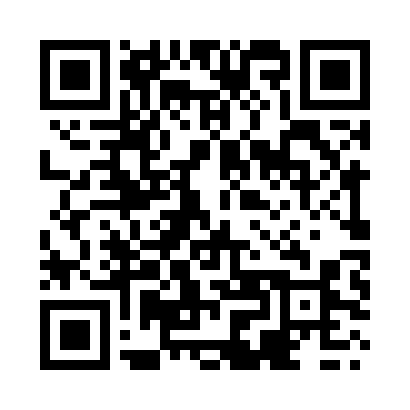 Prayer times for Soyo, AngolaWed 1 May 2024 - Fri 31 May 2024High Latitude Method: NonePrayer Calculation Method: Muslim World LeagueAsar Calculation Method: ShafiPrayer times provided by https://www.salahtimes.comDateDayFajrSunriseDhuhrAsrMaghribIsha1Wed5:006:1112:083:296:047:122Thu4:596:1112:083:296:047:113Fri4:596:1112:073:296:047:114Sat4:596:1112:073:296:047:115Sun4:596:1112:073:296:037:116Mon4:596:1112:073:296:037:117Tue4:596:1112:073:296:037:118Wed4:596:1112:073:296:037:119Thu4:596:1112:073:296:037:1110Fri4:596:1112:073:296:037:1111Sat4:596:1112:073:296:027:1112Sun4:596:1212:073:296:027:1113Mon4:596:1212:073:296:027:1114Tue4:596:1212:073:296:027:1115Wed4:596:1212:073:296:027:1116Thu4:596:1212:073:296:027:1117Fri4:596:1212:073:296:027:1118Sat4:596:1212:073:296:027:1119Sun4:596:1212:073:296:027:1120Mon4:596:1312:073:296:027:1121Tue4:596:1312:073:296:027:1122Wed4:596:1312:073:306:027:1123Thu5:006:1312:073:306:027:1124Fri5:006:1312:083:306:027:1125Sat5:006:1312:083:306:027:1126Sun5:006:1412:083:306:027:1127Mon5:006:1412:083:306:027:1128Tue5:006:1412:083:306:027:1229Wed5:006:1412:083:306:027:1230Thu5:006:1412:083:306:027:1231Fri5:006:1512:083:316:027:12